Religious Education Year: Reception      	Teacher: Mrs Ferguson		Week Beginning: 4th May 2020 Our RE topic for this half term focuses on Pentecost and how we can share Jesus’ Good News. This week I would like you to read the story Read Luke’s story of Pentecost (see resources) and answer the questions below: How did the friends of Jesus feel after he went back to his Father?Have you ever felt like that? When?What did the friends of Jesus do?What happened on Pentecost day? How did the friends of Jesus feel?What did the friends of Jesus do after the coming of the Holy Spirit?The Holy Spirit is represented using images such as air and wind.  Your task this week is to make a windmill to represent the power of wind (see resource) and take them outside to see the effects of the wind.  Talk about what you see happening to the windmills.   Don’t forget to email me your good news when you have finished – l.ferguson202@durhamlearning.net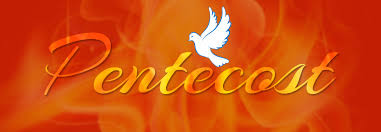 